                                 Сопроводительное письмоАдминистрация Будаговского сельского поселения направляет Вам муниципальные нормативные правовые акты Будаговского сельского поселения за сентябрь 2013 года.Глава Будаговскогосельского поселения:                                                          И.А.Лысенко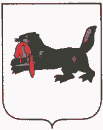 ИРКУТСКАЯ  ОБЛАСТЬТулунский районАДМИНИСТРАЦИЯ           БУДАГОВСКОГО                  СЕЛЬСКОГО	   ПОСЕЛЕНИЯ665236, Иркутская область,Тулунский р-н, с.Будагово, Ул. Ленина, 60тел. 37-1-23от 23.10.2013г. № 139В управление Губернатора  Иркутской области и  Правительства Иркутской области по региональной  политике, В отдел по ведению регистра  нормативных правовых актов  управления Губернатора  Иркутской области и  Правительства Иркутской области      . Иркутск, ул. Горького, 31Дата принятияНомерНаименование правового актаСведения об опубликовании02.09.2013г.30-ПГПостановление  администрации Будаговского с/п «Об утверждении прогноза социально-экономического развития Будаговского сельского поселения на 2014-2016 годы»«Будаговский вестник» № 102 от 10.09.2013 года17.09.2013г31-ПГПостановление администрации Будаговского с/п  О внесении изменений в долгосрочную целевую программу «Повышение эффективности бюджетных расходов Будаговского сельского поселения на 2012-2015 годы»«Будаговский вестник» № 102А от 21.09.2013 года27.09.2013г32-ПГПостановление администрации Будаговского с/п «Об основных направлениях бюджетной и налоговой политики Будаговского муниципального образования на 2014 год и плановый период 2015 и 2016 годов. «Будаговский вестник» № 102Б от 07.10.2013 года25.09.2013г16АРешение Думы Будаговского с/п О внесении изменений в решение Думы Будаговского сельского поселения от 27.12.2012г. № 7 «О бюджете Будаговского муниципального образования на 2013 год»(с изменениями от 26.06.2013г. № 12)«Будаговский вестник» № 102Б от 07.10..2013 года